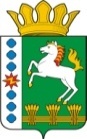 КОНТРОЛЬНО-СЧЕТНЫЙ ОРГАН ШАРЫПОВСКОГО РАЙОНАКрасноярского краяЗаключениена проект Постановления администрации Шушенского сельсовета «О внесении изменений в Постановление администрации Шушенского сельсовета от 30.10.2013 № 56 «Об утверждении муниципальной программы Шушенского сельсовета «Обеспечение транспортной доступности и коммунальными услугами граждан» (в ред. от 30.11.2017 № 77-п, от 26.03.2018 № 22-п, от 30.11.2018 № 64-п)21 мая 2020 год 								        № 44Настоящее экспертное заключение подготовлено Контрольно – счетным органом Шарыповского района на основании ст. 157 Бюджетного  кодекса Российской Федерации, ст. 9 Федерального закона от 07.02.2011 № 6-ФЗ «Об общих принципах организации и деятельности контрольно – счетных органов субъектов Российской Федерации и муниципальных образований», ст. 5 Решения Шарыповского районного Совета депутатов от 20.09.2012 № 31/289р «О внесении изменений и дополнений в Решение Шарыповского районного Совета депутатов от 21.06.2012 № 28/272р «О создании Контрольно – счетного органа Шарыповского района» (в ред. от 20.03.2014 № 46/536р, от 25.09.2014 № 51/573р, от 26.02.2015 № 56/671р, от 09.11.2017 № 19/197р), и в соответствии со стандартом организации деятельности Контрольно – счетного органа Шарыповского района СОД 2 «Организация, проведение и оформление результатов финансово – экономической экспертизы проектов Решений Шарыповского районного Совета депутатов и нормативно – правовых актов по бюджетно – финансовым вопросам и вопросам использования муниципального имущества и проектов муниципальных программ» утвержденного приказом Контрольно – счетного органа Шарыповского района от 16.12.2013 № 29, Соглашения от 20.01.2015 о передаче Контрольно – счетному органу Шарыповского района полномочий Контрольно – счетного органа Шушенского сельсовета по осуществлению внешнего муниципального финансового контроля.          Представленный на экспертизу проект Постановления администрации Шушенского сельсовета «О внесении изменений в Постановление администрации Шушенского сельсовета от 30.10.2013 № 56 «Об утверждении муниципальной программы Шушенского сельсовета «Обеспечение транспортной доступности и коммунальными услугами граждан» (в ред. от 30.11.2017 № 77-п, от 26.03.2018 № 22-п, от 30.11.2018 № 64-п) направлен в Контрольно – счетный орган Шарыповского района 18 мая 2020 года, разработчиком данного проекта Постановления является администрация Шушенского сельсовета Шарыповского района. Основанием для разработки муниципальной программы являются:- статья 179 Бюджетного кодекса Российской Федерации;-  Постановление администрации Шушенского сельсовета от 30.07.2013 № 41 «Об утверждении Порядка принятия решений о разработке  муниципальных программ Шушенского сельсовета, их формировании и реализации»;- распоряжение администрации Шушенского сельсовета от 02.08.2013 № 18 «Об утверждении перечня муниципальных программ Шушенского  сельсовета».Ответственный исполнитель муниципальной программы - администрация Шушенского сельсовета.Соисполнители муниципальной программы отсутствуют.Подпрограммами муниципальной программы являются:«Модернизация, реконструкция и капитальный ремонт объектов коммунальной инфраструктуры, жилья и благоустройства территории»;«Проведение мероприятий, направленных на сохранение и улучшение транспортно – эксплуатационного состояния улично – дорожной сети сельского поселения»;«Обращение с твердыми бытовыми, промышленными и биологическими отходами на территории поселения».Целью муниципальной программы является - повышение качества предоставления жилищно-коммунальных услуг населению и улучшение транспортно-эксплуатационного состояния дорог местного значения.Мероприятие проведено 19-21 мая  2020 года.В ходе подготовки заключения Контрольно – счетным органом Шарыповского района были проанализированы следующие материалы:- проект Постановления администрации Шушенского сельсовета «О внесении изменений в постановление администрации Шушенского сельсовета от 30.10.2013 № 56 «Обеспечение транспортной доступности и коммунальными услугами граждан» (в ред. от 30.11.2017 № 77-п, от 26.03.2018 № 22-п, от 30.11.2018 № 64-п);- паспорт муниципальной программы Шушенского сельсовета ««Обеспечение транспортной доступности и коммунальными услугами граждан».Рассмотрев представленные материалы к проекту Постановления муниципальной программы ««Обеспечение транспортной доступности и коммунальными услугами граждан» установлено следующее:В соответствии с проектом паспорта Программы происходит изменение по строке (пункту) «Ресурсное обеспечение муниципальной программы».После внесения изменений строка  будет читаться:Увеличение объемов бюджетных ассигнований на реализацию муниципальной программы составило в сумме 1 910 432,24 руб.  (14,13%), в том числе:за счет средств краевого бюджета увеличение  в сумме 1 239 691,16 руб. (18,83%), из них;- 2018 год уменьшение в сумме 2 573,04 руб. (0,06%);- 2019 год увеличение в сумме 873 382,20 руб. (100,00%);- 2020 год увеличение в сумме 180 915,00 руб. (100,00%);- 2021 год увеличение в сумме 187 967,00 руб. (100,00%).за счет средств районного бюджета увеличение в сумме 512 300,00 руб. (44,74%), из них;- 2018 год увеличение в сумме 350 000,00 руб. (159,90%);- 2019 год увеличение в сумме 162 300,00 руб. (291,91%).за счет бюджета поселения увеличение в сумме 158 441,08 руб. (2,73%), из них:- 2018 год увеличение в сумме 60 934,00 руб. (8,45%);- 2019 год увеличение в сумме 97 507,08 руб. (14,64%).В нарушение абз. 4 п. 2 ст. 179 Бюджетного кодекса РФ администрация Шушенского сельсовета не вносила изменения в муниципальную программу после внесения изменений в решение о бюджете поселения.Вносятся изменения в  подпрограмму  «Модернизация, реконструкция и капитальный ремонт объектов коммунальной инфраструктуры, жилья и благоустройства территории» муниципальной программы, после внесения изменений в подпрограмму строка «Объемы и источники финансирования подпрограммы» будет читаться:Увеличены бюджетные ассигнования по подпрограмме  «Модернизация, реконструкция и капитальный ремонт объектов коммунальной инфраструктуры, жилья и благоустройства территории»  составило в сумме 495 713,88 руб. (31,65%),  в том числе:за счет средств краевого бюджета увеличение в сумме 262 740,00 руб. (100,00%), из них:- в сумме 244 140,00 руб. на обустройство детской игровой площадки;- в сумме 18 600,00 руб. на ограждение кладбища в с.Шушь.за счет средств районного бюджета увеличение в сумме 162 300,00 руб. (100,00%), из них:- в сумме 99 800,00 руб. на приобретение отвала на трактор МТЗ-82;- в сумме 40 000,00 руб. на обогрев башни с.Шушь, ул. Лесная;- в сумме 22 500,00 руб. на неотложные нужды ЖКХ, утепление башни с.Шушь, ул. Лесная.за счет средств бюджета поселения увеличение в сумме 70 673,88 руб. (4,51%), из них:- в сумме 10 000,00 руб. на ремонт муниципального жилья;- в сумме 23 788,00 руб. на приобретение запчастей на трактор МТЗ-82;- в сумме 23 402,88 руб. на содержание и ремонт уличного освещения;- в сумме 28 600,00 руб. на содержание и ремонт кладбищ.Вносятся изменения в  подпрограмму  «Проведение мероприятий, направленных на сохранение и улучшение транспортно – эксплуатационного состояния улично – дорожной сети сельского поселения» муниципальной программы, после внесения изменений в подпрограмму строка «Объемы и источники финансирования подпрограммы» будет читаться:Увеличены бюджетные ассигнования по подпрограмме  «Проведение мероприятий, направленных на сохранение и улучшение транспортно – эксплуатационного состояния улично – дорожной сети сельского поселения»  составило в сумме 1 006 357,40 руб. (241,45%),  в том числе:За счет средств краевого бюджета в сумме 979 524,20 руб. (100,00%), из них:- 2019 год в сумме 610 642,20 руб. (100,00%): на ремонт автомобильный дорог общего пользования местного значения в сумме 174 124,00 руб., на капитальный ремонт и ремонт автомобильных дорог общего пользования в сумме 436 518,20 руб.;- 2020 год в сумме 180 915,00 руб. (100,00%) на содержание автомобильных дорог общего пользования;- 2021 год в сумме 187 967,00 руб. (100,00%) на содержание автомобильных дорог общего пользования.За счет средств бюджета поселения увеличение в сумме 26 833,20 руб. (6,44%), из них:- в сумме 20 725,20 руб. на содержание улично – дорожной сети сельского поселения и искусственных сооружений на них за счет средств дорожного фонда Шушенского сельсовета;- в сумме 1 742,00 руб. на содержание автомобильных дорог общего пользования;- в сумме 4 366,00 руб. на капитальный ремонт и ремонт автомобильных дорог общего пользования.ВЫВОДЫ:В нарушение абз. 4 п. 2 ст. 179 Бюджетного кодекса РФ специалистом администрация Шушенского сельсовета в течении 2018 и 2019 годов не вносились изменения в муниципальную программу после внесения изменений в решение о бюджете поселения и не представлялись в Контрольно – счетный орган Шарыповского района для проведения финансово – экономической экспертизы.На основании выше изложенного Контрольно – счетный орган Шарыповского района предлагает:Представлять проекты постановлений администрации Шушенского сельсовета по внесению изменений в муниципальную программу в соответствии с установленными сроками и требованиями  абз. 4 п. 2 ст. 179 Бюджетного кодекса РФ.Администрации Шушенского сельсовета утвердить проект Постановления «О внесении изменений в постановление администрации Шушенского сельсовета от 30.10.2013 № 56 «Об утверждении муниципальной программы Шушенского  сельсовета «Обеспечение транспортной доступности и коммунальными услугами граждан» (в ред. от 30.11.2017 № 77-п, от 26.03.2018 № 22-п, от 30.11.2018 № 64-п).Аудитор 	Контрольно-счетного органа                                                              	И.В. ШмидтРесурсное обеспечение муниципальной программы Предыдущая редакцияПредлагаемая редакция (проект Постановления)Ресурсное обеспечение муниципальной программы Общий объем бюджетных ассигнований на реализацию муниципальной программы   составляет  13 526 601,19 руб.; в том числе:за счет средств краевого бюджета 6 583 919,10 руб., из них:2014 год – 21 834,00 руб.;2015 год – 853 331,00 руб.;2016 год – 820 985,57 руб.;2017 год – 775 914,53 руб.;2018 год – 4 111 854,00 руб.;2019 год – 0,00 руб.;2020 год – 0,00 руб.;2021 год – 0,00 руб.за счет средств районного бюджета1 144 961,00 руб.; из них:2014 год – 70 118,00 руб.;2015 год – 633 200,00 руб.;2016 год – 23 100,00 руб.;2017 год – 32 850,00 руб.;2018 год – 218 893,00 руб.;2019 год – 55 600,00 руб.;2020 год – 55 600,00 руб.;2021 год – 55 600,00 руб.за счет средств бюджета поселения 5 797 721,09  руб.; из них:2014 год – 441 444,81 руб.;2015 год – 916 934,40 руб.;2016 год – 1 122 430,34 руб.;2017 год – 612 700,00 руб.;2018 год – 721 239,54 руб.;2019 год – 665 870,00 руб.;2020 год – 654 816,00 руб.;2021 год – 662 286,00 руб.Общий объем бюджетных ассигнований на реализацию муниципальной программы   составляет  15 437 033,43 руб.; в том числе:за счет средств краевого бюджета 7 823 610,26 руб., из них:2014 год – 21 834,00 руб.;2015 год – 853 331,00 руб.;2016 год – 820 985,57 руб.;2017 год – 775 914,53 руб.;2018 год – 4 109 280,96 руб.;2019 год – 873 382,20 руб.;2020 год – 180 915,00 руб.;2021 год – 187 967,00 руб.за счет средств районного бюджета1 657 261,00 руб.; из них:2014 год – 70 118,00 руб.;2015 год – 633 200,00 руб.;2016 год – 23 100,00 руб.;2017 год – 32 850,00 руб.;2018 год – 568 893,00 руб.;2019 год – 217 900,00 руб.;2020 год – 55 600,00 руб.;2021 год – 55 600,00 руб.за счет средств бюджета поселения 5 956 162,17  руб.; из них:2014 год – 441 444,81 руб.;2015 год – 916 934,40 руб.;2016 год – 1 122 430,34 руб.;2017 год – 612 700,00 руб.;2018 год – 782 173,54 руб.;2019 год – 763 377,08 руб.;2020 год – 654 816,00 руб.;2021 год – 662 286,00 руб. Объемы и источники финансирования  подпрограммыПредыдущая редакция подпрограммы Предлагаемая редакция подпрограммы (Проект Постановления) Объемы и источники финансирования  подпрограммыОбщий объем бюджетных ассигнований на реализацию подпрограммы  составит  1 566 172,00  руб., в том числе:за счет средств краевого  бюджета  0,00 руб., из них:2019 год –0,00 руб.;2020 год – 0,00 руб.;2021 год – 0,00 руб.за счет средств районного бюджета   0,00 руб., из них:2019 год – 0,00 руб.;2020 год – 0,00 руб.;2021 год – 0,00 руб. за счет средств бюджета поселения          1 566 172,00 руб., из них:2019 год – 538 770,00 руб.;2020 год – 519 216,00 руб.;2021 год – 508 186,00 руб.Общий объем бюджетных ассигнований на реализацию подпрограммы  составит  2 061 885,88  руб., в том числе:за счет средств краевого  бюджета  262 740,00 руб., из них:2019 год – 262 740,00 руб.;2020 год – 0,00 руб.;2021 год – 0,00 руб.за счет средств районного бюджета   162 300,00 руб., из них:2019 год – 162 300,00 руб.;2020 год – 0,00 руб.;2021 год – 0,00 руб. за счет средств бюджета поселения          1 636 845,88 руб., из них:2019 год – 609 443,88 руб.;2020 год – 519 216,00 руб.;2021 год – 508 186,00 руб. Объемы и источники финансирования  подпрограммыПредыдущая редакция подпрограммы Предлагаемая редакция подпрограммы (Проект Постановления) Объемы и источники финансирования  подпрограммыОбщий объем бюджетных ассигнований на реализацию подпрограммы  составит  416 800,00  руб., в том числе:за счет средств краевого  бюджета  0,00 руб., из них:2019 год –0,00 руб.;2020 год – 0,00 руб.;2021 год – 0,00 руб.за счет средств районного бюджета   0,00 руб., из них:2019 год – 0,00 руб.;2020 год – 0,00 руб.;2021 год – 0,00 руб. за счет средств бюджета поселения          416 800,00 руб., из них:2019 год – 127 100,00 руб.;2020 год – 135 600,00 руб.;2021 год – 154 100,00 руб.Общий объем бюджетных ассигнований на реализацию подпрограммы  составит  1 423 157,40  руб., в том числе:за счет средств краевого  бюджета  979 524,20 руб., из них:2019 год – 610 642,20 руб.;2020 год – 180 915,00 руб.;2021 год – 187 967,00 руб.за счет средств районного бюджета   0,00 руб., из них:2019 год – 0,00 руб.;2020 год – 0,00 руб.;2021 год – 0,00 руб. за счет средств бюджета поселения          443 633,20 руб., из них:2019 год – 153 933,20 руб.;2020 год – 135 600,00 руб.;2021 год – 154 100,00 руб.